TOPPER TRAVELLER 2023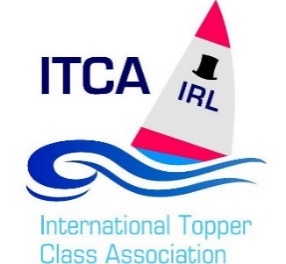 4th June 2023SSC Skerries Sailing Club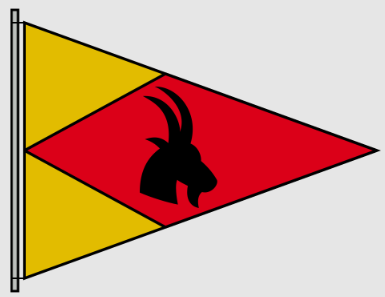 SAILING INSTRUCTIONSORGANISING AUTHORITYThe event will be organised by Skerries Sailing Club (SSC) in conjunction with the International Topper Class Association of Ireland.The notation ‘[NP]’ in a rule of the sailing instructions means that a boat may not protest another boat for breaking that rule.  This changes RRS 60.1(a).1	RULES1.1	The event will be governed by the rules as defined in The Racing Rules of Sailing.1.2	Racing rule(s) Signal AP, 33, 35, 60.1(a), 60.1(b), 62.1(a), 61.3, 62.2, A2, A5.1, A5.2 will be changed. The changes are detailed in the notice of race or these sailing instructions.2	CHANGES TO SAILING INSTRUCTIONS	Any change to the sailing instructions will be posted before 0900 on the day it will take effect, except that any change to the schedule of races will be posted by 2000 on the day before it will take effect.3	COMMUNICATIONS WITH COMPETITORS	See NoR 3.4	CODE OF CONDUCT[DP] Competitors and support persons shall comply with reasonable requests from race officials.5	SIGNALS MADE ASHORE5.1	Signals made ashore will be displayed at the flagpole in front of Skerries Sailing Club.5.2	When flag AP is displayed ashore, ‘1 minute’ is replaced with ‘not less than 60 minutes in the race signal AP.  This changes Race Signal AP.5.3	[DP] Boats shall not go afloat until flag D is displayed ashore with a sound signal.6	SCHEDULE OF RACES	See NoR 97	CLASS FLAGS	Class flags will be:	5.3 m2 Fleet	Flag T					4.2 m2 Fleet	Flag Numeral 68	RACING AREASThe Sailing Area will be in the vicinity northwest of Skerries Sailing Club, more specific details will be provided at the briefing on Saturday morning, the 4th of June.9	THE COURSES 	Topper Trapezoid Courses will be used.  The diagrams in Attachment A show the courses, including the order in which marks are to be passed, and the side on which each mark is to be left.  10 	MARKS	Marks will be orange tetrahedral marks.11	AREAS THAT ARE OBSTRUCTIONSA patrol boat in close attendance to a competitor in difficulty is an obstruction. 12	THE START12.1	The start line will be between a pole displaying an orange flag on a committee vessel and an outer distance mark with an orange flag on top.12.2	A boat that does not start within 5 minutes after her starting signal will be scored Did Not Start without a hearing. This changes RRS A5.1 and A5.2.12.3	[DP] Boats whose warning signal has not been made shall avoid the starting area during the starting sequence for other races.12.4 If a start under rule 30.3, Black Flag Rule is recalled, the sail numbers of the boats identified in the triangle will be displayed on a board at the stern of the race committee signal vessel for a minimum time of 3 minutes. A repeated sound signal will be made as the numbers are displayed. This changes rule 30.3. Any boat so notified that she has been disqualified shall not sail in any restart or re-sail of that race.12.5 The race officer may decide that the 4.2 fleet will start at the same time as the 5.3 fleet. If this is the case, competitors will be informed at the briefing and a notice placed on the event notice board. This system will be in place for the duration of the event.12.6 If any part of a boat’s hull, crew or equipment is on the course side of the starting line during the two minutes before her starting signal and she is identified, the race committee will attempt to indicate this fact by displaying Flag B. Failure to indicate will not be grounds for a request for redress. This changes rule 62.1(a)13	CHANGE OF THE NEXT LEG OF THE COURSE13.1	To change the next leg of the course, the race committee will move the original mark (or the finishing line) to a new position. 13.2	Minor Course changes may not be signalled, this changes RRS 33.14	THE FINISH14.1	The finishing line will be between a staff displaying a blue flag on the committee boat and the course side of the finish mark.14.2	A boat that retires before finishing or takes a one-turn or two-turn penalty under RRS 44.2 shall record the details, before the end of protest time, on the declaration form located near the tally board.15	PENALTY SYSTEMSee NoR 1416	TIME LIMITS16.1	Boats failing to finish within a 15-minute finishing window after the first boat in her class sails the course and finishes will be scored Did Not Finish without a hearing. This changes RRS 35, A5.1 and A5.2.16.2	In addition to RRS 32, the race committee may also award a finishing score to a boat that is still racing by displaying to her from a committee vessel (which may be in motion) flag W with one sound signal. A boat so notified is no longer required to sail the course, shall stop racing and shall return to the starting area, or return ashore if there is no more racing.  A finishing score under this sailing instruction will be the score she would have received had she sailed the course and finished within any time limit, without gaining or losing any place.  However, when two or more boats that are overlapped are notified, they will be scored as if they were tied.  The decision by the race committee to use this procedure or not to use it shall not be grounds for requesting redress. This changes rules 60.1(b) and 62.1(a).17	HEARING REQUESTS 17.1	The protest time limit is 60 minutes after the last boat has finished the last race of the day or the race committee signals no more racing today, whichever is the later.  This changes RRS 61.3 and 62.2.17.2	Hearing Request forms are available online.  	17.3	Notices will be posted no later than 30 minutes after the protest time limit to inform competitors of hearings in which they are parties or named as witnesses.  Hearings will be held in the protest room in the clubhouse.18 	SCORING	See NoR 1519	SAFETY REGULATIONS19.1	[DP] A boat that retires from a race shall notify the race committee as soon as possible.19.2	[DP] All competitors shall tally out and tally in as described at the briefing. 20	REPLACEMENT OF CREW OR EQUIPMENT20.1	[DP] [NP] Substitution of competitors is not allowed without prior written approval of the race committee. 20.2	Substitution of damaged or lost equipment is not allowed unless authorised by the race committee.  Requests for substitution shall be made at the first reasonable opportunity. 21	EQUIPMENT AND MEASUREMENT CHECKS	[NP] A boat or equipment may be inspected at any time for compliance with the class rules, notice of race and sailing instructions. 21	EVENT ADVERTISINGDoes not apply to this event.22	SUPPLIED BOATSDoes not apply.23	OFFICIAL VESSELSOfficial vessels will carry a Yellow Flag. Safety boat will display a red flag. Support boats will display a yellow flag.24	[DP] [NP] SUPPORT TEAMS	See NoR 1625	TRASH DISPOSAL	Trash may be placed aboard official or support person vessels.26	BERTHING[DP] [NP] Boats shall be kept in their assigned places in the dinghy park.27	HAUL-OUT RESTRICTIONS	Does not apply.28	DIVING EQUIPMENT AND PLASTIC POOLSDoes not apply.29	PRIZESSee NoR 2424	RISK STATEMENT	See NoR 22.25	INSURANCE	See NoR 23ATTACHMENT A – COURSES4.2 m2 CourseStart – 1 – 2 – 3P – 4 – FinishMarks 1, 2, 3P, 4 are to be rounded to Port5.3 m2 CourseStart – 1 – 2 – 3P/3S – 2 - 3P – 4 – Finish Marks 1, 2, 3P and 4 are to be rounded to PortMarks 3P/3S are a gate